MYcÖRvZš¿x evsjv‡`k miKvi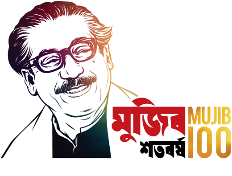 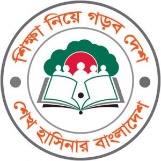 mycvwib‡Ub‡W›U Gi Kvh©vjqgv¸iv wcwUAvB, gv¸iv|ptimagur@gmail.comAwdm Av‡`k‡Pqvig¨vb I gnvcwiPvjK, evsjv‡`k wWwcGW †evW©, RvZxq cÖv_wgK wkÿv GKv‡Wgx (‡bc), gqgbwmsn g‡nv`‡qi ¯§viK bs 38.418.00.00.004.2010.1258, ZvwiL: 02/06/2020 wLª. †gvZv‡eK AvMvgx 10/06/2020 wLª. ZvwiL n‡Z wb‡¤œv³ mgqm~Px Abyhvqx 2019 - 2020 wkÿve‡l©i wWwcGW wkÿv_x©‡`i †gŠwLK I welq †evW© g~j¨vqb Kvh©µg AbjvB‡b Ryg/g¨v‡mÄvi/B‡gv/fvBevi/‡gvevBj †dvb Kj/‡nvqvUm A¨vcm BZ¨vw`i gva¨‡g AbywôZ n‡e| D³ mgqm~Px Abyhvqx mswkøó wkÿv_x©MY‡K AvBwW KvW© mnKv‡i wcwUAvB wba©vwiZ BDwbdig cwiavb K‡i , mKj WKz‡g›Umn ‡cvU©dwjI mv‡_ wb‡q DwjøwLZ A¨vcm hvnvi  bs 01712448785 mshy³ n‡q †ev‡W© h_vmg‡q Dcw¯’Z _vKvi Rb¨ wb‡`©kµ‡g Aby‡iva Kiv n‡jv| D‡jøL¨ †h, mkix‡i wcwUAvB‡Z Dcw¯’Z nIqv hv‡e bv| hw` †Kvb wkÿv_x© †KvwfW-19 G AvµvšÍ/¸iæZi Amy¯’ nb wZwb wb¤œ¯^vÿiKvixi mv‡_ AbwZwej‡¤^ †hvMv‡hvM Ki‡eb|                                                                                                     												                            ¯^vÿwiZ/06/06/2020                                                                                                                  (‡gvmv: kvwn`v LvZzb)        									    mycvwib‡Ub‡W›U(A:`v:)                 									    gv¸iv wcwUAvB, gv¸iv|  									     †dvb: 0488-62768¯§viK bs - gvwcwUAvB/2019-20/64                         		          ZvwiL: 06/06/2020 wLª.Abywjwc m`q AeMwZ I cÖ‡qvRbxq e¨e¯’v MÖn‡Yi Rb¨ †cÖiY Kiv n‡jv-gnvcwiPvjK, cÖv_wgK wkÿv Awa`ßi, wgicyi -2, XvKv-1216|gnvcwiPvjK, RvZxq cÖv_wgK wkÿv GKv‡Wgx (‡bc), gqgbwmsn|cixÿv wbqš¿K, evsjv‡`k wWwcGW †evW©, †bc, gqgbwmsn|cwiPvjK (cÖkvmb/cÖwkÿY/A_©), cÖv_wgK wkÿv Awa`ßi, wgicyi-2, XvKv-1216|wefvMxq DccwiPvjK, cÖv_wgK wkÿv, Lyjbv wefvM, Lyjbv|‡Rjv cÖv_wgK wkÿv Awdmvi, gv¸iv|BÝUªv±i (mKj), gv¸iv wcwUAvB, gv¸iv|Dc‡Rjv wkÿv Awdmvi (mKj), gv¸iv|wWwcGW (mKj QvÎ-QvÎx), 2019-20 wkÿvel©|msiÿY bw_|                                                                                                                                                                         ¯^vÿwiZ/06/06/2020                                                                                                 (‡gvmv: kvwn`v LvZzb)       mycvwib‡Ub‡W›U(A:`v:       gv¸iv wcwUAvB, gv¸iv|ZvwiL I evi‡gŠwLK I welq †evW© (‡evW© †ivj b¤^i)mgq: mKvj 10.0010/06/2020 wLª. †ivR eyaevi343514-34353811/06/2020 wLª. †ivR e„n¯úwZ evi343539-34356313/06/2020 wLª. †ivR kwbevi343564-34358814/06/2020 wLª. †ivR iweevi343589-34361315/06/2020 wLª. †ivR ‡mvgevi343614-34363816/06/2020 wLª. †ivR g½jevi343639-34366317/06/2020 wLª. †ivR eyaevi343664-34368818/06/2020 wLª. †ivR e„n¯úwZevi343689-343701